Informations personnelles du salariéVeuillez remplir le formulaire en lettres moulées.Informations pour les ressources humainesContacts d’urgence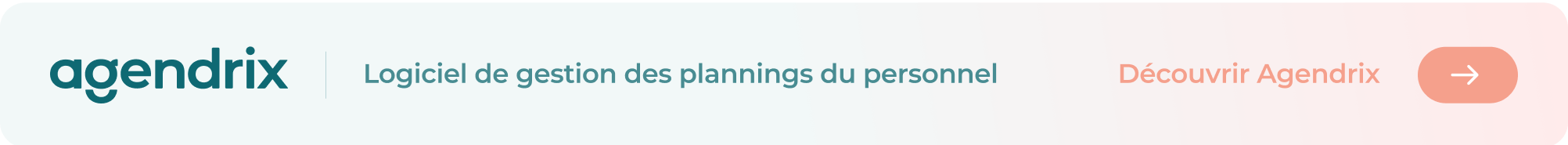 Prénom : Prénom : Nom : Adresse : Adresse : Sexe (cochez) : Homme    ☐		    Femme    ☐Ville : Ville : Date de naissance (AAAA-MM-JJ) : Province : Code postal : Numéro de sécurité sociale : N° de téléphone : N° de cellulaire : Adresse mail : N° du salarié : Poste du salarié : Date d’embauche (AAAA-MM-JJ) :Département : Nom du supérieur immédiat : Poste du supérieur immédiat : Rémunération : Taux horaire :     ____________$/h   OUSalaire annuel :  ____________$Statut d’emploi (cochez) : Permanent    ☐   OU   Temporaire     ☐Temps plein  ☐   OU   Temps partiel  ☐Premier contactPremier contactPrénom : Nom : Lien avec le salarié : N° de téléphone : Deuxième contactDeuxième contactPrénom : Nom : Lien avec le salarié :N° de téléphone : 